Powiatowy Urząd Pracy w Łowiczu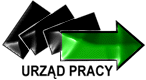 99-400 Łowicz, ul. Stanisławskiego 28 (46) 830-98-00, fax. 46 830-98-49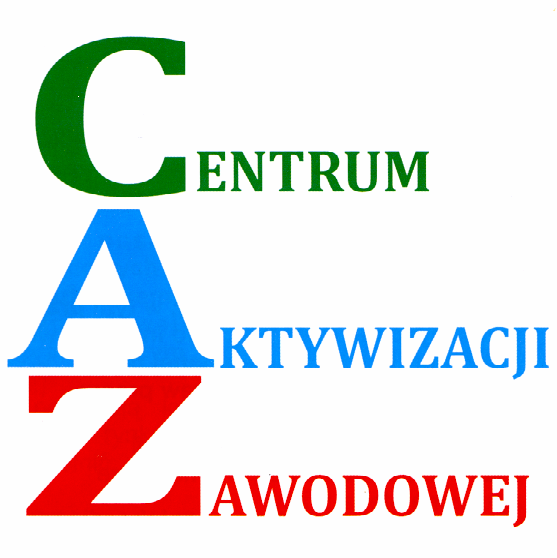 Zasady przyznawania przez Powiatowy Urząd Pracy w Łowiczu bonów na zasiedlenieosobom bezrobotnym do 30 roku życiaPodstawa prawnaNa podstawie art. 66 n ustawy o promocji zatrudnienia i instytucjach rynku pracy -              bon na zasiedlenie może zostać przyznany bezrobotnemu do 30 roku życia w związku                 z podjęciem przez niego, poza miejscem dotychczasowego zamieszkania, zatrudnienia innej pracy zarobkowej lub działalności gospodarczej, jeżeli:1) z tytułu ich wykonywania będzie osiągał wynagrodzenie lub przychód w wysokości    co najmniej minimalnego wynagrodzenia za pracę brutto miesięcznie oraz będzie podlegał ubezpieczeniom społecznym;2) odległość od miejsca dotychczasowego zamieszkania do miejscowości, w której bezrobotny zamieszka w związku z podjęciem zatrudnienia, innej pracy zarobkowej lub działalności gospodarczej wynosi co najmniej  lub czas dojazdu do tej miejscowości i powrotu do miejsca dotychczasowego zamieszkania środkami transportu zbiorowego przekracza łącznie co najmniej 3 godziny dziennie;3) będzie pozostawał w zatrudnieniu, wykonywał inną pracę zarobkową lub będzieprowadził działalność gospodarczą przez okres co najmniej 6 miesięcy.Wyżej wymienione przesłanki muszą zostać spełnione łącznie. Bon na zasiedlenie może zostać przyznany na podstawie umowy, po uprzednim złożeniu przez osobę bezrobotną wniosku, w wysokości w niej określonej, nie wyższej jednak niż 200% przeciętnego wynagrodzenia za pracę, z przeznaczeniem na pokrycie kosztów zamieszkania związanych z podjęciem zatrudnienia, innej pracy zarobkowej lub działalności gospodarczej.Wysokość bonu na zasiedlenie uzależniona będzie od środków finansowych będących w dyspozycji Powiatowego Urzędu Pracy w Łowiczu w danym roku.II. Warunki przyznania bonu1. Bon na zasiedlenie może otrzymać osoba bezrobotna do 30 roku życia na podstawie Indywidualnego Planu Działania dla której Urząd  ustalił  II profil pomocy lub                          w uzasadnionych przypadkach I profil pomocy  zgodnie z art. 33 ust. 2c pkt. 1 i 2 ustawy z dnia 20 kwietnia 2004r. o promocji zatrudnienia i instytucjach rynku pracy.2. Wnioski osób, które zmieniają miejsce zamieszkania poza terytorium Rzeczpospolitej Polskiej nie będą rozpatrywane pozytywnie.3. Osoby bezrobotne do 30 roku życia, które wnioskują o przyznanie bonu na zasiedlenie w związku z podjęciem zatrudnienia/innej pracy zarobkowej poza miejscem dotychczasowego zamieszkania winny wraz  z wnioskiem o jego przyznanie złożyć deklaracje pracodawcy o zamiarze zatrudnienia/powierzenia innej pracy zarobkowej na okres co najmniej 6 miesięcy (załącznik Nr 1 do wniosku o przyznanie bonu na zasiedlenie ).W przypadku zamiaru podjęcia działalności gospodarczej osoba bezrobotna składa:- oświadczenie o zamiarze jej podjęcia (załącznik Nr 2 do wniosku o przyznanie bonu na zasiedlenie ),- zaświadczenia lub oświadczenie o otrzymanej pomocy de minimis - formularz informacji przedstawianych przy ubieganiu się o pomoc de minimis ( ustawa z dnia 30 kwietnia 2004r. o postępowaniu w sprawach dotyczących pomocy publicznej  t.j DZ. U. z 2016r. poz. 1808 z póź. zm.).4. Osoba bezrobotna zobowiązana jest do przedstawienia zabezpieczenia środków otrzymanych w ramach bonu na zasiedlenie w formie poręczenia cywilnego,                       w przypadku nie wywiązania się z warunków umowy.5. Zawarcie umowy w sprawie przyznania bonu na zasiedlenie oraz wypłata środków jest uzależniona od przedstawienia przez wnioskodawcę zabezpieczenia wykonania warunków umowy w formie poręczenia cywilnego przez 1 osobę.Poręczyciel powinien spełniać następujące warunki:•być osobą pełnoletnią,•być zatrudnionym na czas nieokreślony lub określony nie krótszy niż 12 miesięcy   liczone od dnia złożenia wniosku,•nie jest współmałżonkiem wnioskodawcy,•osiągać dochód, którego wartość z trzech miesięcy poprzedzających poręczenie,   wynosi co najmniej 1.560 zł netto,•nie jest zobowiązana z tytułu prawomocnego wyroku sadowego.Poręczycielem,  może być osoba fizyczna:pozostająca w stosunku pracy z pracodawcą nie będącym w stanie likwidacji lub upadłości, zatrudniona na czas nieokreślony, lub określony nie krótszy niż 12 miesięcy, nie będąca w okresie wypowiedzenia, wobec której nie są ustanowione zajęcia sądowe lub administracyjne, prowadząca działalność gospodarczą, która to działalność nie jest w stanie likwidacji lub upadłości, a osoba prowadząca ww. działalność nie posiada zaległości w ZUS i US z tytułu jej prowadzenia,osoba posiadająca prawo do emerytury lub renty  (na stałe).Poręczycielem,  nie może być:- osoba fizyczna prowadząca działalność gospodarczą – rozliczająca się                        z podatku dochodowego w formie karty podatkowej oraz  ryczałcie .- współmałżonek bezrobotnego pozostający z bezrobotnym w małżeńskiej wspólności majątkowej.Dokumenty wymagane przy zabezpieczeniu przez  poręczyciela:- osoba pracująca:  zaświadczenie z zakładu pracy o dochodach netto z ostatnich                 3 miesięcy,  oświadczenie;- emeryt lub rencista: decyzja o przyznaniu emerytury  lub renty , ostatni odcinek   emerytury, renty lub dowód wpłaty na konto, oświadczenie;- osoba fizyczna prowadząca działalność gospodarczą : oświadczenie, wpis do CEIDG, zaświadczenia o nie zaleganiu  z Urzędu Skarbowego i ZUS oraz  zaświadczenia o dochodach za rok poprzedni lub zeznanie podatkowe.Poręczycielem może być osoba , która ukończyła 18 lat i jest osobą do 75 roku życia.6. Środki Funduszu Pracy przyznane w ramach bonu na zasiedlenie, w wysokości określonej w umowie, nie wyższej jednak niż 200% przeciętnego wynagrodzenia za pracę, przeznacza się na pokrycie kosztów zamieszkania związanych z podjęciem zatrudnienia, innej pracy zarobkowej lub działalności gospodarczej.III. Procedura przyznawania bonu na zasiedlenie1. Druk wniosku o przyznanie bonu na zasiedlenie dla bezrobotnego do 30 roku życia, stanowiący Załącznik Nr 1 , wydawany jest osobie bezrobotnej przez doradcę klienta.2. Wypełniony wniosek o przyznanie bonu na zasiedlenie wraz z wymaganymi załącznikami należy złożyć w Powiatowym Urzędzie Pracy w Łowiczu                                 ul. Stanisławskiego 28, 99-400 Łowicz,  pok. 14.3. Wniosek należy wypełnić czytelnie, nie wolno zmieniać kolejności punktów, treści oraz jego formy. 4. Za kompletny uważa się wniosek wypełniony w każdym punkcie obowiązującego druku.5. Po pozytywnym rozpatrzeniu wniosku zostaje zawarta umowa ( załącznik Nr 2 ) pomiędzy Starostą Łowickim reprezentowanym przez Dyrektora Powiatowego Urzędu Pracy w Łowiczu  a Wnioskodawcą. Umowa określa szczegółowe warunki realizacji bonu na zasiedlenie.6. W dniu podpisania umowy zostaje ustanowione zabezpieczenie wykonania warunków umowy poprzez zawarcie umowy poręczenia cywilnego.7.  Po podpisaniu umowy o której mowa powyżej zostanie wydany bezrobotnemu bon na zasiedlenie stanowiący  ( załącznik Nr 3 ) do niniejszych zasad.8. Pomoc finansowa określona w umowie wypłacona zostanie jednorazowo na wskazany rachunek bankowy bezrobotnego lub  w formie gotówki wypłaconej w banku obsługującym Powiatowy Urząd Pracy w Łowiczu najpóźniej  w terminie 14 dni od daty otrzymania bonu.9. Bony na zasiedlenie będą przyznawane do wyczerpania środków przeznaczonych na tę formę wsparcia.IV. Warunki umowy1.Umowa w sprawie przyznania bonu na zasiedlenie zawiera między innymi:- wysokość pomocy finansowej przyznanej w formie bonu na zasiedlenie- termin i sposób wypłaty środków Funduszu Pracy- datę otrzymania bonu- warunki realizacji bonu.2. Osoba bezrobotna po otrzymaniu bonu jest obowiązana w terminie:do 30 dni od dnia otrzymania bonu na zasiedlenie dostarczyć do Powiatowego Urzędu Pracy w Łowiczu dokument potwierdzający podjęcie zatrudnienia, innej pracy zarobkowej lub działalności gospodarczej i oświadczenie (Załącznik nr 1 do umowy) o spełnieniu warunku, o którym mowa w art. 66 n ust. 1 pkt 2 ustawy o promocji zatrudnienia i instytucjach rynku pracy;do 7 dni, od dnia utraty zatrudnienia, innej pracy zarobkowej lub zaprzestania wykonywania działalności gospodarczej, przedstawić Powiatowemu Urzędowi Pracy w Łowiczu oświadczenie (Załącznik nr 2 do umowy) o utracie zatrudnienia, innej pracy zarobkowej lub zaprzestaniu wykonywania działalności gospodarczej;do 7 dni, od dnia podjęcia nowego zatrudnienia, innej pracy zarobkowej                           lub działalności gospodarczej, przedstawić Powiatowemu Urzędowi Pracy                 w Łowiczu oświadczenie o podjęciu nowego zatrudnienia, innej pracy zarobkowej                                lub działalności gospodarczej (Załącznik nr 3 do umowy) oraz oświadczenie (Załącznik nr 1 do umowy) o spełnieniu warunku, o którym mowa w art. 66n ust. 1 pkt 2 ustawy o promocji zatrudnienia i instytucjach rynku pracy;W przypadku podjęcia przez bezrobotnego działalności gospodarczej, udzielona bezrobotnemu zgodnie z umową pomoc na pokrycie kosztów zamieszkania związanych z podjęciem działalności gospodarczej w ramach bonu na zasiedlenie staje się pomocą de minimis. Bezrobotny zobowiązanych jest dostarczyć: wydruk z CEIDG lub KRS,  zaświadczenia lub oświadczenie o otrzymanej pomocy de minimis, formularz informacji przedstawianych przy ubieganiu się o pomoc de minimis.do 8 miesięcy od dnia otrzymania bonu na zasiedlenie udokumentować pozostawanie w zatrudnieniu, wykonywanie innej pracy zarobkowej lub prowadzenie działalności gospodarczej przez okres 6 miesięcy.dokumentami potwierdzającymi ww. zatrudnienie, inną pracę zarobkową, prowadzenie działalności gospodarczej o których mowa w lit. d są: - w przypadku zatrudnienia: zaświadczenie pracodawcy o okresie zatrudnienia, wysokości wynagrodzenia , opłaconych składkach na ubezpieczenie społeczne (Załącznik nr 4 do umowy ) oraz ZUS RMUA lub informacja osoby ubezpieczonej ( za okres zatrudnienia)-w przypadku innej pracy zarobkowej: zaświadczenie pracodawcy                            o okresie wykonywania innej pracy zarobkowej, wysokości wynagrodzenia, opłaconych składkach na ubezpieczenie społeczne (Załącznik nr 4 do umowy) oraz ZUS RMUA lub informacja osoby ubezpieczonej ( za okres wykonywania innej pracy zarobkowej)-w przypadku prowadzenia działalności gospodarczej: wydruk z CEIDG lub KRS, zaświadczenie z ZUS o okresie podlegania ubezpieczeniu społecznemu i zdrowotnemu  z tytułu prowadzenia działalności gospodarczej i o wysokości podstawy wymiaru składek na ubezpieczenia społeczne oraz oświadczenie o wysokości przychodu z tytułu prowadzenia działalności gospodarczej, Terminy o których mowa w pkt. 2 liczy się od dnia wydania bonu na zasiedlenie.Wszystkie dokumenty potwierdzające zatrudnienie, inną pracę zarobkową lub prowadzenie działalności gospodarczej, wystawione w języku obcym winny być przetłumaczone na język polski przez tłumacza przysięgłego.4. W przypadku nie wywiązania się z obowiązku, o którym mowa w części IV:1. pkt 2 lit. a -c - kwota bonu na zasiedlenie podlega zwrotowi w całości w terminie 30 dni od dnia doręczenia wezwania starosty wraz z odsetkami ustawowymi naliczonymi od dnia wypłaty środków.2. pkt 2 lit. d - kwota bonu na zasiedlenie podlega zwrotowi proporcjonalnie do udokumentowanego okresu pozostawania w zatrudnieniu, innej pracy zarobkowej lub prowadzenia działalności gospodarczej w terminie 30 dni od dnia doręczenia wezwaniaStarosty wraz z odsetkami ustawowymi naliczonymi od dnia wypłaty środków określonych w wezwaniu.       V. Postanowienia końcoweW sprawach nieuregulowanych niniejszymi zasadami mają zastosowanie przepisy :- Ustawy z dnia 20 kwietnia 2004r. o promocji zatrudnienia  i instytucjach rynku pracy             ( tj. Dz. U. z 2016r. poz. 645 z póź. zm.)2. Niniejsze zasady zostały wprowadzone Zarządzeniem Dyrektora Powiatowego Urzędu Pracy w Łowiczu nr 2/2017 z dnia 16.01.2017r.( zarządzenie w sprawie wprowadzenia Zasad przyznawania przez Powiatowy Urząd Pracy w Łowiczu bonów na zasiedlenie osobom bezrobotnym do 30 roku życia).